Facultad de Ciencias Médicas de Sagua la GrandeDepartamento de Tecnología de la Salud Técnico Medio       Especialidad: VLAAsignatura: Matemática.        2do año. Confeccionado por: Profesor Auxiliar . Esther Ribalta García Unidad 2: Ecuaciones y funciones trigonométricasAsunto: Repaso de las razones trigonométricas de los ángulos notables (30º, 45º, 60º).Objetivo: Calcular las razones trigonométricas de los ángulos notables en un triángulo rectángulo, a través de ejercicios, mostrando un adecuado desarrollo del pensamiento lógico y algorítmico.Método: Elaboración conjunta      INTRODUCCIÓN-Análisis de la asistencia - Cuidado del aspecto personal y base material de estudio- Revisión de la tarea (evaluación)- Preguntas de control inicial (evaluación)¿Cuándo un triángulo es rectángulo?Refiere lo planteado en el teorema de PitágorasMotivación: Este contenido permite promover la actividad mental en correspondencia con la contribución de la Matemática para la formación profesional.       DESARROLLOSea ABC triángulo rectángulo en C a y b son los catetosc: hipotenusaα y β son loa ángulos agudos Razones trigonométricas en el triángulo rectángulo           : ángulo agudo.  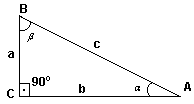 Ejemplo 1: En un triángulo ABC rectángulo en C, conocemos que . Determinar las restantes razones trigonométricas del ángulo .Solución   Como  , podemos asumir que  y , por lo que es necesario calcular el valor de b para determinar otras razones trigonométricas del ángulo .Aplicando el teorema de Pitágoras:                                  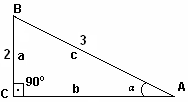 Nota   Podemos asumir que  y , pero esto no quiere decir que son sus verdaderos valores, sino que la razón entre a y b es ⅔. O sea:     ;         ;       ; etcEjemplo 2: En el triángulo ABC rectángulo en C, conocemos que y . Determinar las razones trigonométricas de los ángulos  y .Solución  Observa que los lados y son los catetos, por lo que podemos calcular las razones tangente y cotangente   , por lo que  , por lo que Para calcular las razones seno y coseno tenemos que calcular la longitud de la hipotenusa , aplicando el teorema de Pitágoras:  , por lo que   , por lo que Recordar los valores de las razones trigonométricas de los ángulos notables (30º, 45º, 60º).Trabajo Independiente:En el triángulo ABC rectángulo en C, conocemos que y . Resolver el triángulo ABC.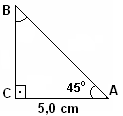 Bibliografía:Textos básicosColectivo de autores: Libros de texto de Matemática de Secundaria Básica y Preuniversitario. Editorial Pueblo y Educación. 1990, 1991, 1992. Colectivo de autores: Folletos complementarios de Secundaria Básica y Preuniversitario. 2005. Textos de consultaDíaz González, Mario: Problemas de Matemática para los entrenamientos. Educación Preuniversitaria I y II. Editorial Pueblo y Educación, , 2006,2007.Hernández Avalos, Jacinto: ¿Cómo estás en Matemática? Editorial Pueblo y Educación, , 2002.Objetivo: Identificar la representación gráfica de las funciones lineales y sus propiedades, a través de ejercicios, mostrando responsabilidad al trabajar de forma organizada y con precisiónα30ᵒ45ᵒ60ᵒsen α½√2/2√3/2cos α√3/2√2/2½tan α√3/31√3